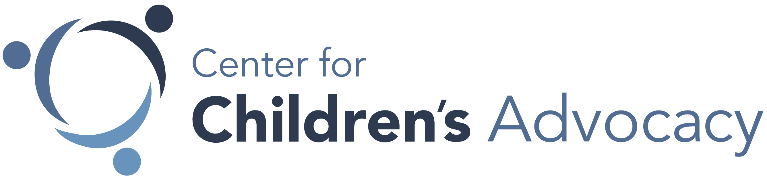 Attorney Checklist – Representing Children in Abuse & Neglect CasesUpon AppointmentGet copy of petition(s) with attached social studies/affidavits.Have releases signed by child's guardian to speak with service providers, if needed (notice of appointment acts as a release in many cases).Contact DCF social worker to ask for information regarding the child. If you call the worker twice without a call back, call the supervisor. Ask about:Foster care contact info about where the child is now;Other family resources for the child where s/he could potentially stay;Siblings: if yes, find out where they are & how old they are;Special medical needs;Depending on age, where child attends school/daycare;Whether child is a special education student/has an IEP;Plan for the child/family;Services the child is receiving or needs;Services being asked of the parent - ask for a copy of the treatment plan, if there is one;Names & contact of child's service providers, e.g. pediatrician, therapist, teacher, etc.Contact child's service providers with any questions and  request relevant records.Call the child's placement and schedule an appointment to meet the child.Meet the child.Give him/her your card & take his/her picture for the file.Determine the child's position and what is in his/her best interest (may be different).Contact DCF social worker with any follow up, following your meeting of the child.Attend court hearings/conferences. Report child's position to court.Remember to bring relevant Court Activity forms to take notes.File motions on child's behalf as necessary, e.g. to increase/decrease parental visitation, request a parent-child interactional or psychological evaluation, request sibling visits, etc.OngoingVisit child every 4-6 weeks, and as needed. Make sure to tell Ann when you have seen a child, so that she can keep the visitation schedule current.Return phone calls from child, caregiver, and other parties.Stay updated of child's circumstances, e.g. grades, behavior, progress in therapy, frequency of visitation with parents and siblings, relationships with parents and caregivers, etc.Maintain contact with child's service providers and DCF social worker.AdministrativeMaintain phone and address list in file and on Legal Files.Document all case activity for each case, including date, time, name of person contacted, amount of time spent, and amount of travel time.Email supervising attorney about all phone conversations. Put copy in the Notes section of file.Document home visits with the child. Put a copy of the notes in the Notes section of file, and email a copy to the supervising attorney.Document court conferences and hearings, especially the judge's findings.